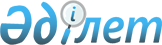 Об утверждении Правил оказания социальной помощи, установления ее размеров и определения перечня отдельных категорий нуждающихся граждан Абайского районаРешение Абайского районного маслихата Карагандинской области от 26 декабря 2023 года № 15/147. Зарегистрировано в Департаменте юстиции Карагандинской области 28 декабря 2023 года № 6539-09.
      В соответствии с Законом Республики Казахстан "О местном государственном управлении и самоуправлении в Республике Казахстан" и постановлением Правительства Республики Казахстан от 30 июня 2023 года № 523 "Об утверждении Типовых правил оказания социальной помощи, установления ее размеров и определения перечня отдельных категорий нуждающихся граждан", Абайский районный маслихат РЕШИЛ:
      1. Утвердить Правила оказания социальной помощи, установления ее размеров и определения перечня отдельных категорий нуждающихся граждан Абайского района согласно приложению 1 к настоящему решению.
      2. Признать утратившими силу некоторые решения Абайского районного маслихата согласно приложению 2 к настоящему решению.
      3. Настоящее решение вводится в действие по истечении десяти календарных дней после дня его первого официального опубликования. Правила оказания социальной помощи, установления ее размеров и определения перечня отдельных категорий нуждающихся граждан Абайского района Глава 1. Общие положения
      1. Настоящие Правила оказания социальной помощи, установления ее размеров и определения перечня отдельных категорий нуждающихся граждан Абайского района (далее – Правила) разработаны в соответствии с подпунктом 17) статьи 11 Социального кодекса Республики Казахстан (далее – Социальный кодекс) и определяют порядок оказания социальной помощи, установления размеров и определения перечня отдельных категорий нуждающихся граждан.
      2. Основные термины и понятия, которые используются в настоящих Правилах:
      1) Государственная корпорация "Правительство для граждан" (далее – уполномоченная организация) – юридическое лицо, созданное по решению Правительства Республики Казахстан для оказания государственных услуг в соответствии с законодательством Республики Казахстан, организации работы по приему заявлений и выдаче их результатов услугополучателю по принципу "одного окна", обеспечения оказания государственных услуг в электронной форме;
      2) специальная комиссия – комиссия, создаваемая решением акима города республиканского значения, столицы, района (города областного значения), по рассмотрению заявления лица (семьи), претендующего на оказание социальной помощи отдельным категориям нуждающихся граждан;
      3) праздничные дни – дни национальных и государственных праздников Республики Казахстан;
      4) социальная помощь – помощь, предоставляемая местным исполнительным органом в денежной или натуральной форме отдельным категориям нуждающихся граждан (далее – получатели), а также к праздничным дням и памятным датам;
      5) уполномоченный орган по оказанию социальной помощи – государственное учреждение "Отдел занятости и социальных программ Абайского района";
      6) прожиточный минимум – минимальный денежный доход на одного человека, равный по величине стоимости минимальной потребительской корзины;
      7) среднедушевой доход – доля совокупного дохода семьи, приходящаяся на каждого члена семьи в месяц;
      8) праздничные даты (далее – памятные даты) – профессиональные и иные праздники Республики Казахстан;
      9) уполномоченный государственный орган – центральный исполнительный орган, осуществляющий руководство и межотраслевую координацию в сфере социальной защиты населения в соответствии с законодательством Республики Казахстан, регулирование, контрольные функции за деятельностью Государственного фонда социального страхования;
      10) участковая комиссия – специальная комиссия, создаваемая решением акимов соответствующих административно-территориальных единиц для проведения обследования материального положения лиц (семей), обратившихся за адресной социальной помощью;
      11) предельный размер – утвержденный максимальный размер социальной помощи.
      3. Меры социальной поддержки, предусмотренные пунктом 4 статьи 71, пунктом 3 статьи 170, пунктом 3 статьи 229 Социального кодекса, подпунктом 2) пункта 1 статьи 10, подпунктом 2) пункта 1 статьи 11, подпунктом 2) пункта 1 статьи 12, подпунктом 2) статьи 13, статьей 17 Закона Республики Казахстан "О ветеранах", оказываются в порядке, определенном настоящими Правилами.
      4. Социальная помощь предоставляется единовременно и (или) периодически (ежемесячно, ежеквартально, 1 раз в полугодие, 1 раз в год).
      5. Перечни праздничных дней и памятных дат для оказания социальной помощи:
      1) Наурыз мейрамы– 21-23 марта;
      2) День вывода ограниченного контингента советских войск из Демократической Республики Афганистан - 15 февраля;
      3) День Победы – 9 мая;
      4) День пожилых людей – 1 октября;
      4-1) второе воскресенье октября - День лиц с инвалидностью Республики Казахстан;
      5) День Республики - 25 октября;
      6) День Независимости – 16 декабря.
      Сноска. Пункт 5 с изменением, внесенным решением Абайского районного маслихата Карагандинской области от 08.04.2024 № 17/170 (вводится в действие по истечении десяти календарных дней после дня его первого официального опубликования и распространяется на правоотношения, возникшие с 01.03.2024).


      6. Участковые и специальные комиссии осуществляют свою деятельность на основании положений, утверждаемых областными (города республиканского значения, столицы) местными исполнительными органами. Глава 2. Порядок определения перечня категорий получателей социальной помощи и установления размеров социальной помощи
      7. Социальная помощь к праздничным дням оказывается единовременно в виде денежных выплат следующим категориям граждан:
      1) Наурыз мейрамы– 21-23 марта:
      лицам с вирусом иммунодефицита человека в размере – 5000 (пять тысяч) тенге;
      2) День вывода ограниченного контингента советских войск из Демократической Республики Афганистан - 15 февраля:
      военнослужащим Советской Армии, Военно-Морского Флота, Комитета государственной безопасности, лицам начальствующего и рядового состава Министерства внутренних дел бывшего Союза Советских Социалистических Республик (далее - Союз ССР) (включая военных специалистов и советников), которые в соответствии с решениями правительственных органов бывшего Союза ССР принимали участие в боевых действиях на территории других государств в размере - 200 000 (двести тысяч) тенге;
      военнообязанным, призывавшимся на учебные сборы и направлявшимся в Афганистан в период ведения боевых действий в размере - 200 000 (двести тысяч) тенге;
      военнослужащим автомобильных батальонов, направлявшимся в Афганистан для доставки грузов в эту страну в период ведения боевых действий в размере - 200 000 (двести тысяч) тенге;
      военнослужащим летного состава, совершавшим вылеты на боевые задания в Афганистан с территории бывшего Союза ССР в размере - 200 000 (двести тысяч) тенге;
      рабочим и служащим, обслуживавшим советский воинский контингент в Афганистане, получившим ранения, контузии или увечья, либо награжденным орденами и медалями бывшего Союза ССР за участие в обеспечении боевых действий в размере - 200 000 (двести тысяч) тенге;
      3) День Победы – 9 мая:
      участникам Великой Отечественной войны, а именно военнослужащим, проходившим службу в воинских частях, штабах и учреждениях, входивших в состав действующей армии и флота в период Великой Отечественной войны, а также во время других боевых операций по защите бывшего Союза ССР, партизанам и подпольщикам Великой Отечественной войны в размере - 1 000 000 (один миллион) тенге;
      лицам с инвалидностью вследствие ранения, контузии, увечья или заболевания, полученных в период Великой Отечественной войны, а именно военнослужащим действующей армии и флота, партизанам и подпольщикам Великой Отечественной войны, а также рабочим и служащим, которым инвалидность установлена вследствие ранения, контузии, увечья или заболевания, полученных в период Великой Отечественной войны на фронте, в районе военных действий, на прифронтовых участках железных дорог, сооружениях оборонительных рубежей, военно - морских баз и аэродромов в размере - 1 000 000 (один миллион) тенге;
      супруге (супругу) умершего лица с инвалидностью вследствие ранения, контузии, увечья или заболевания, полученных в период Великой Отечественной войны, или лицам, приравненным по льготам к лицам с инвалидностью вследствие ранения, контузии, увечья или заболевания, полученных в период Великой Отечественной войны, а также супруге (супругу) умершего участника Великой Отечественной войны, партизана, подпольщика, гражданина, награжденного медалью "За оборону Ленинграда" или знаком "Жителю блокадного Ленинграда", признававшихся лицами с инвалидностью в результате общего заболевания, трудового увечья и других причин (за исключением противоправных), которые не вступали в повторный брак в размере - 50 000 (пятьдесят тысяч) тенге;
      гражданам, работавшим в период блокады в городе Ленинграде на предприятиях, в учреждениях и организациях города и награжденным медалью "За оборону Ленинграда" или знаком "Житель блокадного Ленинграда" в размере – 200 000 (двести тысяч) тенге;
      несовершеннолетним узникам концлагерей, гетто и других мест принудительного содержания, созданных фашистами и их союзниками в период Второй мировой войны в размере - 200 000 (двести тысяч) тенге;
      лицам, награжденным орденами и медалями бывшего Союза ССР за самоотверженный труд и безупречную воинскую службу в тылу в годы Великой Отечественной войны в размере - 100 000 (сто тысяч) тенге;
      лицам, проработавшим (прослужившим) не менее шести месяцев с 22 июня 1941 года по 9 мая 1945 года и не награжденным орденами и медалями бывшего Союза ССР за самоотверженный труд и безупречную воинскую службу в тылу в годы Великой Отечественной войны в размере - 100 000 (сто тысяч) тенге;
      военнослужащим Республики Казахстан, выполнявшим задачи согласно межгосударственным договорам и соглашениям по усилению охраны границы Содружества Независимых Государств на таджикско-афганском участке в период с сентября 1992 года по февраль 2001 года в размере – 200 000 (двести тысяч) тенге;
      военнослужащим, а также лицам начальствующего и рядового состава органов внутренних дел и государственной безопасности бывшего Союза ССР, принимавшим участие в урегулировании межэтнического конфликта в Нагорном Карабахе в период с 1986 по 1991 годы в размере – 200 000 (двести тысяч) тенге;
      лицам, принимавшим участие в ликвидации последствий катастрофы на Чернобыльской атомной электростанции в 1986-1987 годах, других радиационных катастроф и аварий на объектах гражданского или военного назначения, а также участвовавшим непосредственно в ядерных испытаниях в размере – 200 000 (двести тысяч) тенге;
      семьям лиц, погибших при ликвидации последствий катастрофы на Чернобыльской атомной электростанции и других радиационных катастроф и аварий на объектах гражданского или военного назначения в размере - 100 000 (сто тысяч) тенге.
      4) День пожилых людей – 1 октября:
      пенсионерам, достигшим возраста 75 лет и старше в размере – 20 000 (двадцать тысяч) тенге;
      4-1) второе воскресенье октября - День лиц с инвалидностью Республики Казахстан:
      лицам с инвалидностью 1, 2, 3 группы в размере – 20 000 (двадцать тысяч) тенге;
      детям с инвалидностью всех групп до 18 лет в размере – 20 000 (двадцать тысяч) тенге;
      5) День Республики - 25 октября:
      многодетным семьям, имеющим четырех и более совместно проживающих несовершеннолетних детей, воспитывающихся и обучающихся в дошкольных организациях образования Абайского района за исключением семей получающих адресную социальную помощь на возмещение затрат на родительские взносы на каждого ребенка согласно спискам отдела образования в размере - 10 месячных расчетных показателей;
      6) День Независимости – 16 декабря:
      лицам, принимавшим участие в событиях 17-18 декабря 1986 года в Казахстане, за исключением лиц, осужденных за совершение умышленных убийств и посягательство на жизнь работника милиции, народного дружинника в этих событиях, в отношении которых сохраняется действующий порядок пересмотра уголовных дел в размере – 400 000 (четыреста тысяч) тенге.
      Сноска. Пункт 7 с изменениями, внесенным решением Абайского районного маслихата Карагандинской области от 08.04.2024 № 17/170 (вводится в действие по истечении десяти календарных дней после дня его первого официального опубликования и распространяется на правоотношения, возникшие с 01.03.2024).


      8. К праздничным дням и памятным датам размер социальной помощи для отдельно взятой категории получателей устанавливается в едином размере местными представительными органами по согласованию с местным исполнительным органом области.
      9. Социальная помощь отдельным категориям нуждающихся граждан оказывается, единовременно и (или) периодически (ежемесячно) без учета дохода.
      Основаниями для отнесения граждан к категории нуждающихся являются:
      1) освобожденные из мест лишения свободы по заявлению, на основании подтверждающего документа, но не позднее трех месяцев со дня освобождения – единовременно, в размере - 10 (десять) месячных расчетных показателей;
      2) находящиеся на учете службы пробации Абайского района на основании подтверждающего документа, но не позднее трех месяцев со дня, вступившего в законную силу приговора суда – единовременно, в размере - 10 (десять) месячных расчетных показателей;
      3) причинение ущерба гражданину (семье) либо его имуществу вследствие стихийного бедствия или пожара единовременно в размере 100 (сто) месячных расчетных показателей. Период обращения за социальной помощью в течение 6 (шесть) месяцев;
      4) наличие социально-значимого заболевания:
      туберкулеза на период амбулаторного лечения ежемесячно в размере 2 (два) месячных расчетных показателя;
      вируса иммунодефицита человека у детей, выплачивается родителям или иным законным представителям детей состоящих на диспансерном учете ежемесячно в размере 2 (два) прожиточных минимума;
      онкологического заболевания, единовременно в размере - 10 (десять) месячных расчетных показателей, лицам на период после проведения операции. Период обращения за социальной помощью в течение 1 (один) года;
      5) лица, сопровождающие лиц с инвалидностью первой группы на санаторно-курортное лечение выбранное им через портал социальных услуг, единовременно без учета дохода в размере 70 (семидесяти) процентов от гарантированной суммы, предоставляемой в качестве возмещения стоимости за фактическое пребывание на санаторно-курортном лечении с приложением подтверждающих документов: справка с санатория, счет фактура, чек об оплате. Оплата расходов проезда сопровождающего, осуществляется за счет средств сопровождающего.
      Сноска. Пункт 9 с изменениями, внесенным решением Абайского районного маслихата Карагандинской области от 08.04.2024 № 17/170 (вводится в действие по истечении десяти календарных дней после дня его первого официального опубликования и распространяется на правоотношения, возникшие с 01.03.2024).


      10. Размер оказываемой социальной помощи в каждом отдельном случае определяет специальная комиссия, которая указывает его в заключении о необходимости оказания социальной помощи. Глава 3. Порядок оказания социальной помощи
      11. Социальная помощь к праздничным дням и памятным датам оказывается без истребования заявлений от получателей.
      Категории получателей социальной помощи определяются местным исполнительным органом, после чего формируются их списки путем направления запроса в уполномоченную организацию либо иные организации.
      12. Для получения социальной помощи отдельным категориям нуждающихся граждан заявитель от себя или от имени семьи в уполномоченный орган по оказанию социальной помощи или акиму поселка, села, сельского округа представляет заявление по форме, согласно приложению 1 к настоящим Правилам, с приложением следующих документов:
      1) документ, удостоверяющий личность (для идентификации личности);
      2) сведения о доходах лица (членов семьи) (для получения социальной помощи, которая назначается независимо от доходов лица (членов семьи), сведения о доходах лица (членов семьи) не предоставляются);
      3) документ, подтверждающий факт наличия основания для отнесения к категории нуждающихся.
      Документы представляются в подлинниках и копиях для сверки. После сверки подлинники документов возвращаются заявителю.
      13. Участковая комиссия в течение 2 (два) рабочих дней со дня получения документов проводит обследование заявителя, по результатам которого составляет акт о материальном положении лица (семьи), подготавливает заключение о нуждаемости лица (семьи) в социальной помощи и направляет их в уполномоченный орган по оказанию социальной помощи или акиму поселка, села, сельского округа.
      Аким поселка, села, сельского округа в течение 2 (два) рабочих дней со дня получения акта и заключения участковой комиссии направляет их с приложенными документами в уполномоченный орган по оказанию социальной помощи.
      14. В случае недостаточности документов для оказания социальной помощи, уполномоченный орган по оказанию социальной помощи запрашивает в соответствующих органах сведения, необходимые для рассмотрения представленных для оказания социальной помощи документов.
      15. В случае невозможности представления заявителем необходимых документов в связи с их порчей, утерей, уполномоченный орган по оказанию социальной помощи принимает решение об оказании социальной помощи на основании данных иных уполномоченных органов и организаций, имеющих соответствующие сведения.
      16. Специальная комиссия в течение 2 (два) рабочих дней со дня поступления документов выносит заключение о необходимости оказания социальной помощи, при положительном заключении указывает размер социальной помощи.
      17. Уполномоченный орган по оказанию социальной помощи в течение 8 (восемь) рабочих дней со дня регистрации документов заявителя на оказание социальной помощи принимает решение об оказании либо отказе в оказании социальной помощи на основании принятых документов и заключения специальной комиссии о необходимости оказания социальной помощи.
      В случаях, указанных в пунктах 14 и 15 настоящих Правил, уполномоченный орган по оказанию социальной помощи принимает решение об оказании либо отказе в оказании социальной помощи в течение 20 (двадцать) рабочих дней со дня принятия документов от заявителя или акима поселка, села, сельского округа.
      18. Уполномоченный орган по оказанию социальной помощи письменно уведомляет заявителя о принятом решении (в случае отказа – с указанием основания) в течение 3 (три) рабочих дней со дня принятия решения.
      19. Отказ в оказании социальной помощи осуществляется в случаях:
      1) выявления недостоверных сведений, представленных заявителями;
      2) отказа, уклонения заявителя от проведения обследования материального положения лица (семьи);
      20. Финансирование расходов на предоставление социальной помощи осуществляется в пределах средств, предусмотренных бюджетом Абайского района на текущий финансовый год.
      21. Социальная помощь прекращается в случаях:
      1) смерти получателя;
      2) выезда получателя на постоянное проживание за пределы соответствующей административно-территориальной единицы;
      3) направления получателя на проживание в государственные медико-социальные учреждения;
      4) выявления недостоверных сведений, представленных заявителем.
      Выплата социальной помощи прекращается с месяца наступления указанных обстоятельств.
      22. Излишне выплаченные суммы социальной помощи подлежат возврату в добровольном порядке, неправомерно полученные суммы подлежат возврату в добровольном или в судебном порядке.
      23. Мониторинг и учет предоставления социальной помощи проводит уполномоченный орган по оказанию социальной помощи с использованием базы данных автоматизированной информационной системы "Е-Собес". Перечень утративших силу некоторых решений Абайского районного маслихата
      1. Решение 30 сессии Абайского районного маслихата Карагандинской области от 12 июня 2014 года № 30/310 "Об утверждении Правил оказания социальной помощи, установления размеров и определения перечня отдельных категорий нуждающихся граждан Абайского района" (зарегистрировано в Реестре государственной регистрации нормативных правовых актов за № 2674).
      2. Решение 54 сессии Абайского районного маслихата Карагандинской области от 14 марта 2016 года № 54/590 "О внесении изменения в решение 30 сессии Абайского районного маслихата от 12 июня 2014 года № 30/310 "Об утверждении Правил оказания социальной помощи, установления размеров и определения перечня отдельных категорий нуждающихся граждан Абайского района" (зарегистрировано в Реестре государственной регистрации нормативных правовых актов за № 3742).
      3. Решение 3 сессии Абайского районного маслихата Карагандинской области от 3 мая 2016 года № 3/34 "О внесении изменений и дополнений в решение 30 сессии Абайского районного маслихата от 12 июня 2014 года № 30/310 "Об утверждении Правил оказания социальной помощи, установления размеров и определения перечня отдельных категорий нуждающихся граждан Абайского района"" (зарегистрировано в Реестре государственной регистрации нормативных правовых актов за № 3783).
      4. Решение 7 сессии Абайского районного маслихата Карагандинской области от 21 июля 2016 года № 7/69 "О внесении изменения в решение 30 сессии Абайского районного маслихата от 12 июня 2014 года № 30/310 "Об утверждении Правил оказания социальной помощи, установления размеров и определения перечня отдельных категорий нуждающихся граждан Абайского района" (зарегистрировано в Реестре государственной регистрации нормативных правовых актов за № 3927).
      5. Решение 21 сессии Абайского районного маслихата Карагандинской области от 12 октября 2017 года № 21/220 "О внесении изменения в решение 30 сессии Абайского районного маслихата от 12 июня 2014 года № 30/310 "Об утверждении Правил оказания социальной помощи, установления размеров и определения перечня отдельных категорий нуждающихся граждан Абайского района"" (зарегистрировано в Реестре государственной регистрации нормативных правовых актов за № 4407).
      6. Решение 28 сессии Абайского районного маслихата Карагандинской области от 15 марта 2018 года № 28/312 "О внесении изменений в решение 30 сессии Абайского районного маслихата от 12 июня 2014 года № 30/310 "Об утверждении Правил оказания социальной помощи, установления размеров и определения перечня отдельных категорий нуждающихся граждан Абайского района"" (зарегистрировано в Реестре государственной регистрации нормативных правовых актов за № 4672).
      7. Решение Абайского районного маслихата Карагандинской области от 25 декабря 2018 года № 40/438 "О внесении изменений и дополнений в решение 30 сессии Абайского районного маслихата от 12 июня 2014 года № 30/310 "Об утверждении Правил оказания социальной помощи, установления размеров и определения перечня отдельных категорий нуждающихся граждан Абайского района"" (зарегистрировано в Реестре государственной регистрации нормативных правовых актов за № 5126).
      8. Решение Абайского районного маслихата Карагандинской области от 26 апреля 2019 года № 48/517 "О внесении изменений и дополнения в решение 30 сессии Абайского районного маслихата от 12 июня 2014 года № 30/310 "Об утверждении Правил оказания социальной помощи, установления размеров и определения перечня отдельных категорий нуждающихся граждан Абайского района"" (зарегистрировано в Реестре государственной регистрации нормативных правовых актов за № 5313).
      9. Решение Абайского районного маслихата Карагандинской области от 27 ноября 2019 года № 55/587 "О внесении изменений в решение 30 сессии Абайского районного маслихата от 12 июня 2014 года № 30/310 "Об утверждении Правил оказания социальной помощи, установления размеров и определения перечня отдельных категорий нуждающихся граждан Абайского района"" (зарегистрировано в Реестре государственной регистрации нормативных правовых актов за № 5548).
      10. Решение Абайского районного маслихата Карагандинской области от 10 апреля 2020 года № 62/671 "О внесении изменений в решение 30 сессии Абайского районного маслихата от 12 июня 2014 года № 30/310 "Об утверждении Правил оказания социальной помощи, установления размеров и определения перечня отдельных категорий нуждающихся граждан Абайского района" (зарегистрировано в Реестре государственной регистрации нормативных правовых актов за № 5794).
      11. Решение Абайского районного маслихата Карагандинской области от 24 июня 2020 года № 65/696 "О внесении изменения в решение 30 сессии Абайского районного маслихата от 12 июня 2014 года № 30/310 "Об утверждении Правил оказания социальной помощи, установления размеров и определения перечня отдельных категорий нуждающихся граждан Абайского района" (зарегистрировано в Реестре государственной регистрации нормативных правовых актов за № 5908).
      12. Решение Абайского районного маслихата Карагандинской области от 25 февраля 2021 года № 3/36 "О внесении изменений в решение 30 сессии Абайского районного маслихата от 12 июня 2014 года № 30/310 "Об утверждении Правил оказания социальной помощи, установления размеров и определения перечня отдельных категорий нуждающихся граждан Абайского района"" (зарегистрировано в Реестре государственной регистрации нормативных правовых актов за № 6213).
      13. Решение Абайского районного маслихата Карагандинской области от 1 декабря 2022 года № 31/292 "О внесении изменения в решение Абайского районного маслихата от 12 июня 2014 года № 30/310 "Об утверждении Правил оказания социальной помощи, установления размеров и определения перечня отдельных категорий нуждающихся граждан Абайского района"" (зарегистрировано в Реестре государственной регистрации нормативных правовых актов за № 31043).
      14. Решение Абайского районного маслихата Карагандинской области от 25 мая 2023 года № 4/40 "О внесении изменений и дополнений в решение Абайского районного маслихата от 12 июня 2014 года № 30/310 "Об утверждении Правил оказания социальной помощи, установления размеров и определения перечня отдельных категорий нуждающихся граждан Абайского района"" (зарегистрировано в Реестре государственной регистрации нормативных правовых актов за № 6420-09).
					© 2012. РГП на ПХВ «Институт законодательства и правовой информации Республики Казахстан» Министерства юстиции Республики Казахстан
				
      Председатель Абайского районного маслихата

Д. Сакенов
Приложение 1 к решению
Абайского районного маслихата
от 26 декабря 2023 года
№ 15/147Приложение 2 к решению
Абайского районного маслихата
от 26 декабря 2023 года
№ 15/147